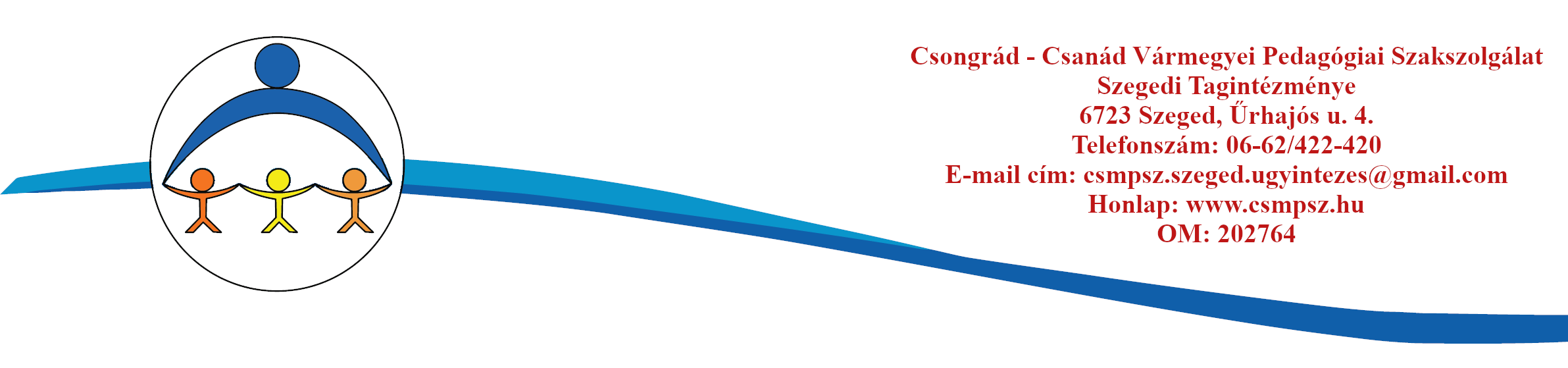 JELENTKEZÉSI LAPCSALÁDI TÁRSASJÁTÉK KLUBI. Személyi adatokÉrkezett:Gyermek neve:Oktatási azonosítója:TAJ száma:Születési hely, idő:Születési hely, idő:Anyja leánykori neve:Telefonszám:E-mail:Gondviselő neve:Telefonszám:E-mail:Lakcím:Lakcím:Jelenlegi intézménye:Osztály- vagy csoportfoka:II. RészvételrőlA résztvevők neve, születési ideje: A résztvevők neve, születési ideje: Van-e már tapasztalatuk társásjátékokkal? Melyiket próbálták? Rendszeresen játszanak? Milyen típusú játékokat részesítenek előnyben? Van-e már tapasztalatuk társásjátékokkal? Melyiket próbálták? Rendszeresen játszanak? Milyen típusú játékokat részesítenek előnyben? Tájékoztató:Intézményünk a nevelési tanácsadás feladatellátás keretében szervezi a társajáték klubot. A kérelem a beérkezést követően várólistára kerül. A csatlakozás előtt kollégánk felveszi a szülőkkel a kapcsolatot.Nyilatkozat:Vállalom, hogy a Szakszolgálatot lehetőség szerint előzetesen értesítem, amennyiben gyermekemmel nem tudunk megjelenni a megbeszélt időpontban a foglalkozáson.Tudomásul veszem, hogy ha két alkalommal előzetes értesítés nélkül nem veszünk részt a megbeszélt időpontban a foglalkozáson, úgy az ellátás számunkra megszakad.A fentiekkel egyetértek, kérem a csatlakozás lehetőségét a Szakszolgálattól:.………………………………………….               ………………………………………………Szülők / gondviselők aláírásaDátum:  ………………………………………..………………………………………….               ………………………………………………Szülők / gondviselők aláírása